Додаток 1																	до рішення виконавчого комітету                                                                                                                                                                                                         Сумської міської ради	від                         № Перелік суб'єктів, яким надаються дозволи на розміщення зовнішньої реклами в м.СумиВ.о. начальника управління архітектури та містобудуванняСумської міської ради		                                                                           					   О.О. Бондаренко№ з/пДля юридичної особи - повне найменування розповсюджувача зовнішньої реклами,для фізичних осіб – П.І.Б.Адреса місцярозташування рекламного засобу Типрекламного засобу/іншеСтрокдії дозволу 1.ТОВ «Культурно-діловий центр»площа Незалежності, 15дахова установка (4500 х 1750 мм)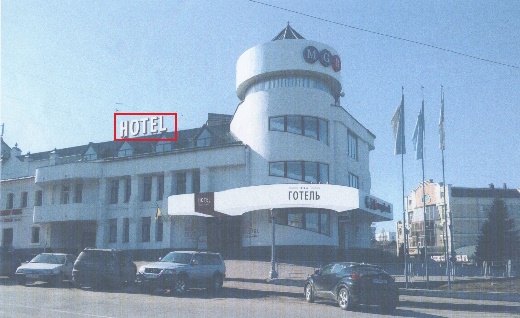 Надати дозвіл терміном на 5 років.2.ТОВ «Культурно-діловий центр»площа Незалежності, 15дахова установка (4500 х 1750 мм)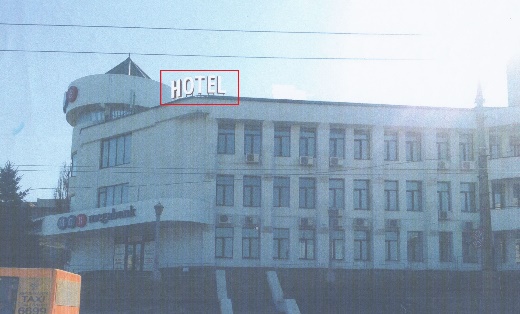 Надати дозвіл терміном на 5 років.3.ФОП Котвицька Людмила Василівнавул. Робітниче селище, 11спеціальна конструкція на фасаді типу «банер» (4460 х 2090 мм)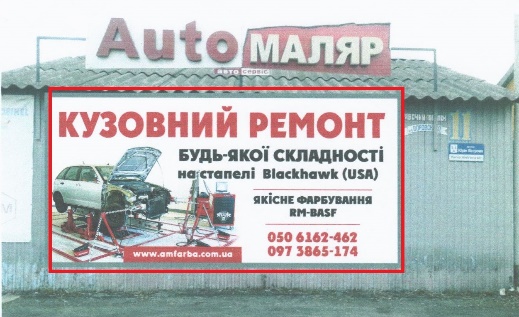 Надати дозвіл терміном на 5 років.4.ТОВ Медичний центр «Венеція»вул. Харківська, 107спеціальна конструкція на фасаді(7620 х 1380 мм)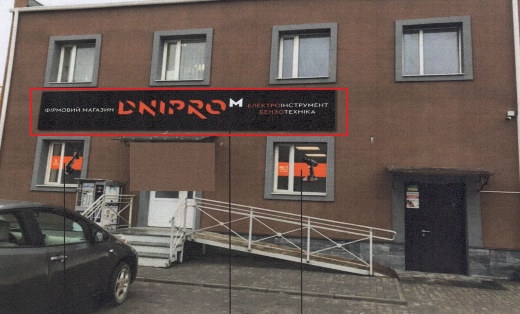 Надати дозвіл терміном на 5 років.5.ФОП Мельніков Олександр Михайловичвул. Герцена, 1спеціальна конструкція на фасаді(5 х 0,6 м)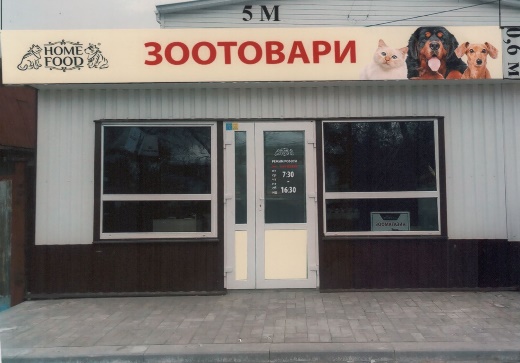 Надати дозвіл терміном на 5 років.6. ФОП Калініченко Анатолій Олексійовичвул. Білопільський шлях, 26/2спеціальні конструкції на фасаді(8650 х 1150 мм,20520 х 830 мм,3400 х 870 мм)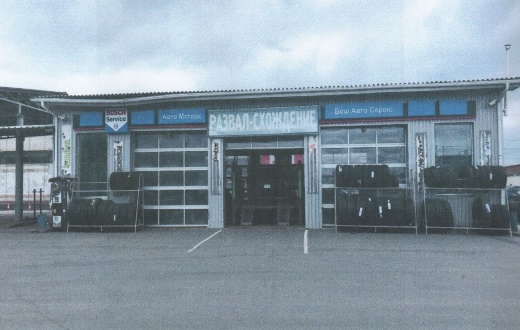 Надати дозвіл терміном на 5 років.